A – Identité de l’élèveB – Rappel de la décision d’orientation du Chef d’établissement ou de la Commission d’appelC – Affectation demandée (3 choix hiérarchisés possibles, à remplir par la famille)Fait à : ____________________ le : ____/____/____ 	Signature du ou des responsables légaux :D – Procédure d’affectation dans Affelnet Lycée avec NotesCette procédure concerne les demandes d’affectation : En 1ère Technologique : En 2nde professionnelle ou 1ère année de CAP public non prioritaire :Le barème des élèves de 2nde GT qui se réorientent en 2nde Professionnelle ou en 1ère année de CAP public non prioritaire sera calculé à partir de deux types de données du Livret Scolaire Unique (LSU) du niveau 3ème :  Les élèves de 2nde GT seront positionnés automatiquement dans AFFELNET lycée au niveau de maîtrise satisfaisante (40 points) pour chacune des 8 composantes du socle commun mentionnée dans le bilan en fin de cycle 4. Leurs notes annuelles sur 20 seront à saisir dans AFFELNET lycée. Elles seront automatiquement converties en une échelle de 4 valeurs numériques (3, 8,13 et 16 points) et regroupés en 7 champs disciplinaires.En 1ère professionnelle famille de métiers :Métiers de l’Aéronautique : Aéronautique option avionique / Aéronautique option systèmeMétiers de l’Agencement, de la menuiserie et de l’ameublement : Technicien de fabrication bois et matériaux associés / Technicien menuisier agenceurMétiers de l’alimentation : Boulanger-pâtissierMétiers de l’hôtellerie et restauration : Cuisine / Commercialisation et services en restaurationMétiers de la beauté et du bien-être : Esthétique cosmétique parfumerie / Métiers de la coiffureMétiers de la construction durable, du bâtiment et des travaux publics : Aménagement et finitions du bâtiment / Menuiserie aluminium-verre / Ouvrages du bâtiment : métallerie / Technicien du bâtiment : organisation et réalisation du gros œuvre / Travaux publicsMétiers de la gestion administrative, du transport et de la logistique : Assistance à la gestion des organisations et de leurs activités / Logistique / Organisation de transport de marchandisesMétiers de la maintenance des matériels et des véhicules : Maintenance des matériels option A matériels agricoles / Maintenance des matériels option B matériels de construction et manutention / Maintenance des matériels option C matériels d’espaces verts / Maintenance des véhicules option A voitures particulières / Maintenance des véhicules option B véhicules de transport routier / Maintenance des véhicules option C motocyclesMétiers de la réalisation d’ensembles mécaniques et industriels : Fonderie / Microtechniques / Technicien en chaudronnerie industrielle / Technicien en réalisation de produits mécaniques option réalisation et suivi de productions (ex technicien d’usinage)Métiers de la relation client : Métiers de l'accueil / Métiers du commerce et de la vente option A animation et gestion de l'espace commercial / Métiers du commerce et de la vente option B prospection clientèle et valorisation de l'offre commercialeMétiers des études et de la modélisation numérique du bâtiment : Technicien d’études du bâtiment option A études et économie / Technicien d’études du bâtiment option B assistant en architecture / Technicien géomètre-topographeMétiers des industries graphiques et de la communication : Réalisation de produits imprimés et pluri-média option A productions graphiques / Réalisation de produits imprimés et pluri-média option B productions impriméesMétiers des transitions numérique et énergétique : Installateur en chauffage, climatisation et énergies renouvelables (ex technicien en installation des systèmes énergétiques et climatiques) / Maintenance et efficacité énergétique (ex technicien de maintenance des systèmes énergétiques et climatiques) / Métiers de l’électricité et de ses environnements connectés / Métiers du froid et des énergies renouvelables (ex technicien du froid et du conditionnement de l'air) / Systèmes numériques option A sûreté et sécurité des infrastructures, de l’habitat et du tertiaire / Systèmes numériques option B audiovisuels, réseau et équipement domestiques / Systèmes numériques option C réseaux informatiques et systèmes communicantsMétiers du pilotage et de la maintenance d’installations automatisés : Maintenance des systèmes de production connectés (ex maintenance des équipements industriels) / Pilote de ligne de production / Procédés de la chimie, de l’eau et des papiers-cartons / Technicien de scierieE – Affectation en 1ère professionnelleDans le cadre d’une affectation en 1ère professionnelle pour des élèves de 2nde GT ou de 1ère GT, l’établissement d’origine doit saisir les vœux dans Affelnet Lycée. Il devra également au moment de cette saisie, renseigner un avis d’établissement d’origine. Les critères suivants doivent vous aider à émettre un avis. La grille de lecture doit être comprise comme suit : 
1 = Très insuffisant ; 2 = Insuffisant ; 3 = Satisfaisant ; 4 = Très satisfaisant1. Profil scolaire Investissement dans le travail scolaire (efforts, sérieux, devoirs, attitude de travail, …) : : 4 (Très satisfaisant) : 3 (Satisfaisant) : 2 (Insuffisant) : 1 (Très insuffisant)Niveau scolaire global (⚠ 1 = en grande difficulté scolaire à 4 = élève dont le profil ne correspond pas à la 1ère professionnelle et pourrait poursuivre en 1ère GT) : : 4 (Très satisfaisant) : 3 (Satisfaisant) : 2 (Insuffisant) : 1 (Très insuffisant)Assiduité scolaire (présence en cours, ponctualité, justification des absences…) : : 4 (Très satisfaisant) : 3 (Satisfaisant) : 2 (Insuffisant) : 1 (Très insuffisant)2. Motivation/Intérêt pour la voie professionnelle (projet travaillé avec le PP/Psy EN, stages, démarches, immersion, …) : : 4 (Très satisfaisant) : 3 (Satisfaisant) : 2 (Insuffisant) : 1 (Très insuffisant)3. Comportement/Attitude (écoute, respect du règlement intérieur, respect des autres, …) :  : 4 (Très satisfaisant) : 3 (Satisfaisant) : 2 (Insuffisant) : 1 (Très insuffisant)En conclusion, avis : 	 : Très favorable   : Favorable  : RéservéDate : ____/_____/______Signature du Chef d’établissement :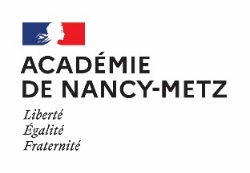 Rentrée 2022
Dossier d’affectation pour les élèves de 2nde et 1ère GT vers une voie technologique ou professionnelle
(annexes K2_1 & K3_0)Cachet de l’établissement :N° d’identifiant : (à remplir par l’établissement)_________________________________Responsable légal n°1Responsable légal n°1Nom – Prénom :_________________________________Nom – Prénom : _________________________________Date de naissance : ____/____/________Adresse :_________________________________
_________________________________Sexe : Fille       Garçon  Adresse :_________________________________
_________________________________Sexe : Fille       Garçon  N° de téléphone :____/____/____/____/____Classe :_________________________________E-mail :_________________________________Spécialité :_________________________________Responsable légal n°2Responsable légal n°2Langue vivante A :_________________________________Nom – Prénom : _________________________________Langue vivante B :_________________________________Adresse :_________________________________
_________________________________A redoublé(e) la classe : Oui       NonAdresse :_________________________________
_________________________________Contre-indications médicales : (Si oui, fournir un justificatif) Oui       NonN° de téléphone :____/____/____/____/____Contre-indications médicales : (Si oui, fournir un justificatif) Oui       NonE-mail :_________________________________Décision d’orientation :  1ère Générale       1ère Technologique, Série ______________Date : ____/____/______Signature du Chef d’établissement ou du Président de la commission d’appel : Vœu N°1Vœu N°1Vœu N°1Vœu N°1Choix d’orientation :(Cochez une seule case et précisez la série ou la spécialité) 1ère TechnologiqueSérie : ______________ 1ère ProfessionnelleSpécialité : __________________
____________________________
____________________________ 2nde Professionnelle 1ère année de CAPSpécialité : __________________
____________________________
____________________________Etablissement :Régime : Interne  Demi-pension  Externe Interne  Demi-pension  Externe Interne  Demi-pension  ExterneVœu N°2Vœu N°2Vœu N°2Vœu N°2Choix d’orientation :(Cochez une seule case et précisez la série ou la spécialité) 1ère TechnologiqueSérie :______________ 1ère ProfessionnelleSpécialité : __________________
____________________________
____________________________ 2nde Professionnelle 1ère année de CAPSpécialité : __________________
____________________________
____________________________Etablissement :Régime : Interne  Demi-pension  Externe Interne  Demi-pension  Externe Interne  Demi-pension  ExterneVœu N°3Vœu N°3Vœu N°3Vœu N°3Choix d’orientation :(Cochez une seule case et précisez la série ou la spécialité) 1ère TechnologiqueSérie :______________ 1ère ProfessionnelleSpécialité : __________________
____________________________
____________________________ 2nde Professionnelle 1ère année de CAPSpécialité : __________________
____________________________
____________________________Etablissement :Régime : Interne  Demi-pension  Externe Interne  Demi-pension  Externe Interne  Demi-pension  ExterneNotes à saisir dans Affelnet LycéeNotes à saisir dans Affelnet LycéeNotes à saisir dans Affelnet LycéeNotes à saisir dans Affelnet LycéeNotes à saisir dans Affelnet LycéeNotes à saisir dans Affelnet LycéeNotes à saisir dans Affelnet LycéeNotes à saisir dans Affelnet LycéeNotes à saisir dans Affelnet LycéeFrançaisMathématiquesLV1LV2SVTPhysique ChimieEnseignement moral et civiqueHistoire géographieEPSNotes à saisir dans Affelnet LycéeNotes à saisir dans Affelnet LycéeNotes à saisir dans Affelnet LycéeNotes à saisir dans Affelnet LycéeNotes à saisir dans Affelnet LycéeFrançaisLV étrangèreEMCEPSH/Géo